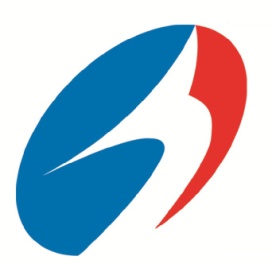 江海汇鑫研究电话：021-68885583/ QQ：103928612 邮箱：yu_winkey@yahoo.com.cn              江海汇鑫期货研究中心 /上海市浦东新区张杨路500号时代广场15楼（200122）/www.hxqh.com本报告的信息均来源于公开资料，我公司对这些信息的准确性和完整性不作任何保证，也不保证所包含的信息和建议不会发生任何变更。我们已力求报告内容的客观、公正，但文中的观点、结论和建议仅供参考，报告中的信息或意见并不构成所述品种的操作依据，投资者据此做出的任何投资决策与本公司和作者无关。理由评述操作建议股指在经过前期大幅上涨之后，市场一方面已经积聚了太多的获利盘，另一方面，在新股发行由每月一次改为每月两次，新股发行加速；监管层严控两融风险，券商需要在8日前提交评估报告背景下，昨日股指大幅下挫释放压力。但在大幅下挫之后新华社发表文章称A股终将恢复慢牛，护盘意图明显。从技术上看，股指IF1505合约向下突破5日和10日均线，上涨形态遭到破坏，短期仍有调整空间，但空间有限。后市股指短期将以震荡为主，不要过分追空操作。建议前期多单逢高止盈离场或减仓。尚未建仓者逢高位建轻仓的空单，资金使用率在10%左右。在经过前期大幅上涨之后，市场一方面已经积聚了太多的获利盘，另一方面，在新股发行由每月一次改为每月两次，新股发行加速；监管层严控两融风险，券商需要在8日前提交评估报告背景下，昨日股指大幅下挫释放压力。但在大幅下挫之后新华社发表文章称A股终将恢复慢牛，护盘意图明显。从技术上看，股指IF1505合约向下突破5日和10日均线，上涨形态遭到破坏，短期仍有调整空间，但空间有限。后市股指短期将以震荡为主，不要过分追空操作。建议前期多单逢高止盈离场或减仓。尚未建仓者逢高位建轻仓的空单，资金使用率在10%左右。菜粕国内目前菜粕以震荡盘整为主，短线缺乏交易机会，但中长线给了多单建仓机会，目前可以考虑在1509或者1601合约建仓，使用资金在10%左右。国内目前菜粕以震荡盘整为主，短线缺乏交易机会，但中长线给了多单建仓机会，目前可以考虑在1509或者1601合约建仓，使用资金在10%左右。豆油昨日外盘受传闻中国豆油需求增加影响，大幅上涨。国内豆油仍有上涨空间，建议前期多单继续持有，但不建议追高操作。昨日外盘受传闻中国豆油需求增加影响，大幅上涨。国内豆油仍有上涨空间，建议前期多单继续持有，但不建议追高操作。铜铜价昨日高开后维持振幅震荡，铜价短期仍有上涨空间，前期多单继续持有，尚未建仓者暂时观望。铜价昨日高开后维持振幅震荡，铜价短期仍有上涨空间，前期多单继续持有，尚未建仓者暂时观望。天胶天胶已经突破平台，五一期间外盘市场良好，在中国促进经济增长政策加码背景下，天胶仍将继续上涨，前期多单继续持有。天胶已经突破平台，五一期间外盘市场良好，在中国促进经济增长政策加码背景下，天胶仍将继续上涨，前期多单继续持有。豆粕豆粕短期维持震荡格局，但中长线提供了好的建仓机会，建议前期多单继续持有，尚未建仓者可以用10%左右的资金建立多单持有。豆粕短期维持震荡格局，但中长线提供了好的建仓机会，建议前期多单继续持有，尚未建仓者可以用10%左右的资金建立多单持有。棉花 隔夜，ice7月期棉震荡收星，短期市场高位运行。消息面来看，美国主产区德州近期出现有利降水，及时的补充了土壤的水分。预计短期的作物生长数据将逐步恢复正常状态，国际市场去库存进行中。技术面，07合约位于前期箱顶附近，短期市场方向不明，等待市场选择运行方向。国内来看，现货价格处于低位运行，库存压力是制约价格回暖的重要因素，短期现货市场仍将延续这一状态。技术面，1509合约出现一定幅度的反弹，13800箱顶上沿压力较大，目前市场进入盘底阶段。  隔夜，ice7月期棉震荡收星，短期市场高位运行。消息面来看，美国主产区德州近期出现有利降水，及时的补充了土壤的水分。预计短期的作物生长数据将逐步恢复正常状态，国际市场去库存进行中。技术面，07合约位于前期箱顶附近，短期市场方向不明，等待市场选择运行方向。国内来看，现货价格处于低位运行，库存压力是制约价格回暖的重要因素，短期现货市场仍将延续这一状态。技术面，1509合约出现一定幅度的反弹，13800箱顶上沿压力较大，目前市场进入盘底阶段。 白糖 隔夜，ice7月期糖受到前低支撑，价格出现小幅反弹。从基本面来看，美国农业部驻巴西利亚办事处表示，预计2015/16年度巴西甘蔗产量将达到6.48亿吨，较上一年度增加1,940万吨。而巴西方面，4月出口糖88.62万吨，同比减少31.4%。全球供应过剩格局无实质转变，价格重心仍将低位徘徊。技术面，07合约受到前低支撑，短期出现小幅反弹，期糖价格进入筑底阶段，市场维持区间震荡研判。国内来看，国内即将公布产销数据，这对价格存在指引。技术面，09合约5600附近压力较大，短期维持盘整的思路。 隔夜，ice7月期糖受到前低支撑，价格出现小幅反弹。从基本面来看，美国农业部驻巴西利亚办事处表示，预计2015/16年度巴西甘蔗产量将达到6.48亿吨，较上一年度增加1,940万吨。而巴西方面，4月出口糖88.62万吨，同比减少31.4%。全球供应过剩格局无实质转变，价格重心仍将低位徘徊。技术面，07合约受到前低支撑，短期出现小幅反弹，期糖价格进入筑底阶段，市场维持区间震荡研判。国内来看，国内即将公布产销数据，这对价格存在指引。技术面，09合约5600附近压力较大，短期维持盘整的思路。玻璃玻璃主力合约高开高走,成交量持仓量增加.国内浮法玻璃现货市场持稳为主.华北沙河地区现货价格上涨,河北价格上调,华东地区玻璃价格持稳,华中地区价格持稳,市场走货一般.技术上,玻璃1509合约加仓上扬,期价考验930一线支撑,上方测试950一线压力,短线呈现低位震荡走势,操作上,依托950轻仓短多交易.玻璃主力合约高开高走,成交量持仓量增加.国内浮法玻璃现货市场持稳为主.华北沙河地区现货价格上涨,河北价格上调,华东地区玻璃价格持稳,华中地区价格持稳,市场走货一般.技术上,玻璃1509合约加仓上扬,期价考验930一线支撑,上方测试950一线压力,短线呈现低位震荡走势,操作上,依托950轻仓短多交易.PTA原油期货小幅下跌,纽约原油50.78美元.PTA价格继续回落,量能萎缩.基本面偏淡,下游聚酯气氛较差,价格多有回调,由于需求有限,聚酯工厂对PTA的采购并不积极,原油期价有走软的迹象,PX价格已经有所表现,因此后市应该防范回调风险,只是从中期看,如果5月底PTA开工率依然能保持低位的话,价格仍可能反弹,技术上,PTA1509日内强势上涨,突破5日和10日线压力,短线挑战上方5460处压力,操作上,日内逢低做多.原油期货小幅下跌,纽约原油50.78美元.PTA价格继续回落,量能萎缩.基本面偏淡,下游聚酯气氛较差,价格多有回调,由于需求有限,聚酯工厂对PTA的采购并不积极,原油期价有走软的迹象,PX价格已经有所表现,因此后市应该防范回调风险,只是从中期看,如果5月底PTA开工率依然能保持低位的话,价格仍可能反弹,技术上,PTA1509日内强势上涨,突破5日和10日线压力,短线挑战上方5460处压力,操作上,日内逢低做多.